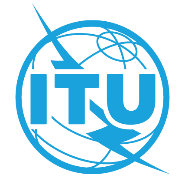 PREFACIOLa Unión Internacional de Telecomunicaciones (UIT) es el organismo especializado de las Naciones Unidas en el campo de las telecomunicaciones y de las tecnologías de la información y la comunicación. El Sector de Normalización de las Telecomunicaciones de la UIT (UIT-T) es un órgano permanente de la UIT. Este órgano estudia los aspectos técnicos, de explotación y tarifarios y publica Recomendaciones sobre los mismos, con miras a la normalización de las telecomunicaciones en el plano mundial.La Asamblea Mundial de Normalización de las Telecomunicaciones (AMNT), que se celebra cada cuatro años, establece los temas que han de estudiar las Comisiones de Estudio del UIT-T, que a su vez producen Recomendaciones sobre dichos temas.La aprobación de Recomendaciones por los Miembros del UIT-T es el objeto del procedimiento establecido en la Resolución 1 de la AMNT.En ciertos sectores de la tecnología de la información que corresponden a la esfera de competencia del UIT-T, se preparan las normas necesarias en colaboración con la ISO y la CEI.  UIT  2022Reservados todos los derechos. Ninguna parte de esta publicación puede reproducirse por ningún procedimiento sin previa autorización escrita por parte de la UIT.RESOLUCIÓN 76 (Rev. Ginebra, 2022)Estudios relacionados con las pruebas de conformidad e interoperabilidad, 
la asistencia a los países en desarrollo1 y un posible futuro programa
relativo a la Marca UIT(Johannesburgo, 2008; Dubái, 2012; Hammamet, 2016; Ginebra, 2022)La Asamblea Mundial de Normalización de las Telecomunicaciones (Ginebra, 2022),recordandoa)	que, en la Resolución 123 (Rev. Dubái, 2018) de la Conferencia de Plenipotenciarios, se encarga al Secretario General y a los Directores de las tres Oficinas que colaboren estrechamente a fin de intensificar las medidas destinadas a reducir la brecha de normalización entre los países en desarrollo y los desarrollados;b)	que, en la Resolución 200 (Rev. Dubái, 2018) de la Conferencia de Plenipotenciarios, se resuelve reafirmar una visión compartida mundial del desarrollo del sector de las telecomunicaciones/tecnologías de la información y la comunicación (TIC), incluida la banda ancha, para el desarrollo sostenible en el marco de la agenda "Conectar 2030", que prevé "una sociedad de la información propiciada por el mundo interconectado en el que las telecomunicaciones/TIC faciliten y aceleren el crecimiento y el desarrollo socioeconómicos y ecológicamente sostenibles de manera universal";c)	que, en el Artículo 17 de la Constitución de la UIT, se dispone que, dado que las funciones del Sector de Normalización de las Telecomunicaciones de la UIT (UIT-T) consisten en atender a los objetivos de la Unión referentes a la normalización de las telecomunicaciones, el UIT-T desempeña esas funciones "teniendo presentes las preocupaciones particulares de los países en desarrollo";d)	los esfuerzos y resultados del Comité de Dirección sobre Evaluaciones de Conformidad (CASC) del UIT-T, dependiente de la Comisión de Estudio 11 del UIT-T;e)	la Resolución 177 (Rev. Dubái, 2018) de la Conferencia de Plenipotenciarios, sobre conformidad e interoperabilidad (C+I),reconociendoa)	que la interoperabilidad de las redes internacionales de telecomunicaciones fue el motivo principal de la creación de la Unión Telegráfica Internacional en 1865, y que sigue siendo una de las principales metas del Plan Estratégico de la UIT;b)	que las tecnologías incipientes, como la Internet de las cosas (IoT), las IMT-2000, etc., tienen unos requisitos crecientes sobre pruebas de C+I;c)	que la evaluación de la conformidad es la forma aceptada de demostrar que un producto cumple con una norma internacional, y que este tipo de evaluaciones sigue siendo importante en el contexto de los compromisos de normalización internacional adquiridos por los miembros de la Organización Mundial del Comercio en el marco del Acuerdo sobre Obstáculos Técnicos del Comercio;d)	que las pruebas de conformidad no garantizan la interoperabilidad pero podrían acrecentar las posibilidades de interoperabilidad de los equipos que responden a las Recomendaciones del UIT-T, especialmente durante la fase de desarrollo;e)	que la formación técnica y el desarrollo de la capacidad institucional en lo que concierne a la realización de pruebas y a la certificación son cuestiones fundamentales para que los países mejoren sus procesos de evaluación de la conformidad, para promover la implantación de redes de telecomunicaciones avanzadas y para acrecentar la conectividad global;f)	que no procede que la propia UIT intervenga en la certificación y realización de pruebas de equipos y servicios, y que muchos organismos regionales y nacionales de normalización también prevén la realización de pruebas de conformidad;g)	que el CASC se ha constituido a fin de elaborar un procedimiento para el reconocimiento de expertos de la UIT y una serie de procedimientos detallados para la aplicación de un procedimiento de reconocimiento de laboratorios de pruebas en el UIT-T;h)	que el UIT-T dispone de una base de datos sobre conformidad de productos a la que está incorporando información relativa a los equipos TIC que han sido objeto de pruebas de conformidad con respecto a las Recomendaciones del UIT-T;i)	que el Programa de C+I de la UIT consta de cuatro pilares, a saber: 1) evaluación de la conformidad, 2) eventos sobre interoperabilidad, 3) capacitación de recursos humanos, y 4) ayuda en la creación de centros de prueba y programas de C+I en países en desarrollo;j)	que garantizar la interoperabilidad debería ser una consideración importante en la elaboración de futuras Recomendaciones UIT-T;k)	que las pruebas de conformidad con respecto a las Recomendaciones UIT-T deberían contribuir a hacer frente a la falsificación de equipos TIC;l)	que la mejora de las capacidades de los Estados Miembros en materia de evaluación y pruebas de conformidad, así como de la disponibilidad de instalaciones para pruebas de evaluación de la conformidad nacionales y regionales, puede ayudar a luchar contra la falsificación de equipos y dispositivos de telecomunicaciones/TIC;m)	que las pruebas de C+I pueden facilitar la interoperabilidad de ciertas tecnologías incipientes, como la IoT y las IMT-2020,considerandoa)	que la Resolución 177 (Rev. Dubái, 2018) reconoce además que toda decisión relativa a la aplicación de una Marca UIT se pospondrá hasta que el primer pilar (evaluación de la conformidad) del Plan de Acción haya alcanzado una fase de desarrollo más avanzada;b)	que son numerosas las quejas sobre la frecuente falta de plena interoperabilidad de un equipo con otros equipos;c)	que las pruebas de interoperabilidad podrían acrecentar la posibilidad de interoperabilidad de extremo a extremo de los equipos de diferentes fabricantes, y ayudarían a los países en la selección de soluciones;d)	la importancia que tiene, especialmente en los países en desarrollo, que la UIT asuma un papel rector en la ejecución del Programa de C+I, con el UIT-T a cargo de los pilares 1 y 2 y el Sector de Desarrollo de las Telecomunicaciones de la UIT (UIT-D) a cargo de los pilares 3 y 4;e)	que la realización de pruebas a distancia de equipos y servicios por medio de laboratorios virtuales podría permitir a los países, en particular a aquellos con economías en transición y a los países en desarrollo, llevar a cabo pruebas de C+I, facilitando al mismo tiempo el intercambio de experiencias entre expertos técnicos, habida cuenta de los resultados positivos alcanzados en la implementación del proyecto piloto de la UIT relativo a la creación de este tipo de laboratorios;f)	las prioridades de los Miembros, en especial de los países en desarrollo, para combatir y disuadir la falsificación de dispositivos,observandoa)	que los requisitos de C+I necesarios para la realización de pruebas son componentes fundamentales en el desarrollo de equipos interoperables basados en las Recomendaciones del UIT-T;b)	que los Miembros del UIT-T cuentan con una considerable experiencia práctica en lo que respecta a la definición de los requisitos y procedimientos de prueba pertinentes en que se basan las medidas propuestas en la presente Resolución;c)	la necesidad de ayudar a los países en desarrollo a facilitar la interoperabilidad, lo que podría conllevar una reducción de los costos de adquisición de los sistemas y equipos por parte de los operadores, especialmente de los países en desarrollo, para mejorar la calidad y la seguridad de los productos;d)	que cuando no se realizan experimentos o pruebas de interoperabilidad, los usuarios pueden verse afectados por la falta de interconexión entre productos procedentes de distintos fabricantes;e)	que la disponibilidad de equipos cuya C+I se haya probado con arreglo a las Recomendaciones del UIT-T podría sentar las bases necesarias para ampliar la gama opciones, la competitividad y las economías de escala,teniendo en cuentaa)	que algunos Miembros del UIT-T llevan a cabo actividades encaminadas a la realización de pruebas, incluidos proyectos piloto de Comisiones de Estudio del UIT-T, para evaluar la C+I;b)	que los recursos de normalización de la UIT son limitados y que la realización de pruebas de C+I exige una infraestructura técnica específica;c)	que se requiere un amplio acervo de conocimientos para el desarrollo de series de pruebas de C+I, la normalización de las pruebas de C+I, el desarrollo de productos y la puesta a prueba de los mismos;d)	que convendría que las pruebas de C+I las realizaran organismos regionales y nacionales de acreditación y certificación;e)	que es preciso colaborar con toda una gama de entidades externas para la evaluación de la conformidad (incluida la acreditación y certificación);f)	que algunos foros, consorcios y organizaciones ya han establecido programas de certificación,resuelve1	que prosigan los proyectos piloto que fomentan la conformidad con las Recomendaciones del UIT-T, con el objetivo de adquirir experiencia en la materia y determinar los requisitos y metodologías aplicables al desarrollo de series de pruebas;2	que la Comisión de Estudio 11 siga coordinando las actividades del Sector relacionadas con el programa C+I de la UIT de todas las Comisiones de Estudio;3	que la Comisión de Estudio 11 siga realizando actividades dentro del programa de C+I, incluidos proyectos piloto sobre pruebas de C+I;4	seguir colaborando con organismos de acreditación a fin de reconocer a los laboratorios de pruebas facultados para realizar pruebas conforme a las Recomendaciones del UIT-T;5	fomentar la colaboración entre el UIT-T y el UIT-D en los cuatro pilares del programa C+I de la UIT, de acuerdo con las responsabilidades de cada uno;6	que los requisitos que se definan para efectuar pruebas de conformidad dispondrán lo necesario para la verificación de los parámetros definidos en las Recomendaciones UIT-T actuales y futuras, como determinen las Comisiones de Estudio que elaboren las Recomendaciones, y para que las pruebas de interoperabilidad tengan en cuenta las necesidades de los usuarios y la demanda del mercado, según proceda;7	seguir elaborando un conjunto de metodologías y procedimientos para la realización de pruebas a distancia mediante laboratorios virtuales;8	que el UIT-T pueda celebrar eventos sobre pruebas de interoperabilidad, en función de las necesidades, para fomentar la interoperabilidad de los equipos conformes con las Recomendaciones UIT-T;9	que la UIT, en su calidad de organismo mundial de normalización, puede abordar los obstáculos a la armonización y al crecimiento de las telecomunicaciones en todo el mundo y promover la visibilidad de las normas de la UIT (garantizar la interoperabilidad) recurriendo a un sistema de prueba de la Marca UIT, habida cuenta de las eventuales repercusiones jurídicas y técnicas, y/o de cualesquiera posibilidades de generación de ingresos, y tomando en consideración el reconociendo f),invita a los Estados Miembros y Miembros de Sector del Sector de Desarrollo de las Telecomunicaciones de la UIT1	a evaluar y valorar los riesgos y los diversos costes resultantes de la falta de pruebas de C+I, especialmente en los países en desarrollo, y a compartir la información y las recomendaciones necesarias para evitar pérdidas, basándose en las mejores prácticas;2	a colaborar a escala regional (con un énfasis especial en los países en desarrollo) en la creación de centros de pruebas de C+I, mediante la distribución de diferentes instalaciones en distintos países y la celebración de acuerdos y convenios de reconocimiento mutuo,encarga al Director de la Oficina de Normalización de Telecomunicaciones1	que siga entablando consultas y realizando estudios de evaluación en todas las regiones, tomando en consideración las necesidades de cada región, sobre la aplicación del Plan de Acción refrendado por el Consejo de la UIT, incluidas las recomendaciones sobre capacitación de recursos humanos y asistencia para el establecimiento de centros de pruebas en países en desarrollo, en colaboración con la Directora de la Oficina de Desarrollo de las Telecomunicaciones (BDT);2	que aplique el Plan de Acción acordado por el Consejo en su reunión de 2012 y revisado por el mismo en su reunión de 2014, en cooperación con la Directora de la BDT;3	que, habida cuenta del resuelve 9, acelere la aplicación del pilar 1 y vele por el cumplimiento gradual y fluido de los otros tres Pilares y la posible aplicación de la Marca UIT;4	que siga aplicando el programa de C+I de la UIT, incluidas la base de datos de laboratorios de pruebas y la base de datos piloto de información sobre la conformidad, que permite determinar la conformidad y el origen de los productos, en cooperación con la Directora de la BDT y en consulta con todas las regiones;5	que publique un plan anual de actividades de C+I que pueda atraer la participación de más miembros;6	que facilite el desarrollo y la aplicación del procedimiento de reconocimiento de laboratorios de C+I del UIT-T;7	que fomente la participación de expertos y entidades externas, según corresponda;8	que presente al Consejo informes sobre la marcha de estas actividades, realizadas en el marco del Plan de Acción, para que los examine y tome las medidas oportunas;9	que facilite la organización de eventos sobre pruebas de interoperabilidad, para lograr la interoperabilidad de los equipos conformes con las Recomendaciones UIT-T,encarga a las Comisiones de Estudio1	que aceleren la culminación de los proyectos piloto iniciados por las Comisiones de Estudio del UIT-T y sigan identificando las Recomendaciones UIT-T existentes que puedan resultar útiles para las pruebas de C+I, teniendo en cuenta las necesidades de los miembros, y que sean capaces de proporcionar servicios interoperables de extremo a extremo a escala mundial, incorporando a su contenido, de ser necesario, requisitos específicos que correspondan a su ámbito de aplicación;2	que preparen las Recomendaciones UIT-T identificadas en el encarga a las Comisiones de Estudio 1 anterior, con el fin de llevar a cabo pruebas de C+I, según corresponda;3	que prosigan y mejoren la cooperación, llegado el caso, con las partes interesadas, incluidos otros organismos de normalización, foros y consorcios, para optimizar los estudios encaminados a preparar especificaciones de prueba, teniendo en cuenta las necesidades de los usuarios y la demanda del mercado relativa a un programa de evaluación de la conformidad;4	que presenten al CASC una lista de Recomendaciones UIT-T que podrían incluirse en el programa de certificación, habida cuenta de las necesidades del mercado,encarga al Comité de Dirección sobre Evaluaciones de Conformidad del Sector de Normalización de las Telecomunicaciones de la UITque estudie y defina un procedimiento de la UIT para el reconocimiento de los laboratorios de pruebas que son competentes para realizar pruebas con arreglo a las Recomendaciones del UIT-T, en colaboración con los organismos de acreditación existentes,invita al Consejo de la UITa examinar el Informe del Director mencionado en el encarga al Director de la Oficina de Normalización de las Telecomunicaciones 8 supra,invita a los Estados Miembros y Miembros de Sector1	a contribuir a la aplicación de la presente Resolución, mediante entre otras cosas:i)	la especificación de requisitos para la realización de pruebas de C+I presentando activamente contribuciones a las Comisiones de Estudio pertinentes;ii)	la consideración de la posibilidad de colaborar en futuras actividades de C+I;iii)	la alimentación de la base de datos de conformidad de productos;2	a alentar a los organismos nacionales y regionales encargados de la realización de pruebas a que ayuden al UIT-T a aplicar la presente Resolución.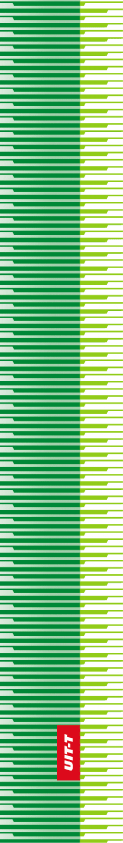 Unión Internacional de TelecomunicacionesUnión Internacional de TelecomunicacionesUnión Internacional de TelecomunicacionesUIT-TSECTOR  DE  NORMALIZACIÓN
DE  LAS  TELECOMUNICACIONES
DE  LA  UITSECTOR  DE  NORMALIZACIÓN
DE  LAS  TELECOMUNICACIONES
DE  LA  UITASAMBLEA MUNDIAL DE NORMALIZACIÓN DE LAS TELECOMUNICACIONESGinebra, 1-9 de marzo de 2022ASAMBLEA MUNDIAL DE NORMALIZACIÓN DE LAS TELECOMUNICACIONESGinebra, 1-9 de marzo de 2022ASAMBLEA MUNDIAL DE NORMALIZACIÓN DE LAS TELECOMUNICACIONESGinebra, 1-9 de marzo de 2022ASAMBLEA MUNDIAL DE NORMALIZACIÓN DE LAS TELECOMUNICACIONESGinebra, 1-9 de marzo de 2022Resolución 76 – Estudios relacionados con las pruebas de conformidad e interoperabilidad, la asistencia a los países en desarrollo y un posible futuro programa relativo a la Marca UITResolución 76 – Estudios relacionados con las pruebas de conformidad e interoperabilidad, la asistencia a los países en desarrollo y un posible futuro programa relativo a la Marca UITResolución 76 – Estudios relacionados con las pruebas de conformidad e interoperabilidad, la asistencia a los países en desarrollo y un posible futuro programa relativo a la Marca UITResolución 76 – Estudios relacionados con las pruebas de conformidad e interoperabilidad, la asistencia a los países en desarrollo y un posible futuro programa relativo a la Marca UIT